24. 2. 2020 České Budějovice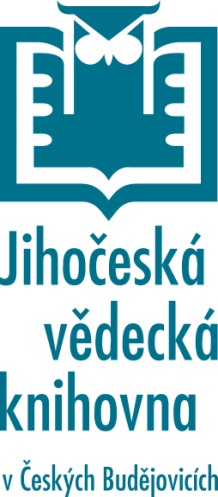 Březen - Měsíc čtenářůBřezen už řadu desetiletí neodmyslitelně patří ke knize. A v tomto měsíci si naše knihovna čtenáře hýčká. S radostí vymýšlíme nové aktivity pro malé i velké čtenáře a lákáme k nám i zaryté nečtenáře. Letos například pro dětské čtenáře připravena pátračka. Ne jedna, ale hned pět (na všech pobočkách i v dětském oddělení). A pokaždé se hledá a pátrá po něčem jiném.  I letos mohou děti v knihovně strávit jednu netradiční noc „Noc s Andersenem“.  Výběr z akcí:Pátračka/ akce pro dětiPátrací hra o ceny pro děti 8+ je připravena na všech pobočkách a v dětském oddělení knihovny. Konkrétní podmínky pátrání jsou k dispozici na pobočkách. Hra trvá celý měsíc březen. Je na každém hráči, jaké místo pro pátrání si vybere. Pokud hráč vyluští 3 pátračky, stane se Mistrem Čmuchalem a má možnost hrát o 3 hlavní ceny. Pobočka Vltava/ Pokus se otevřít truhlu Willyho Wonky! Dokážeš se popasovat s přichystanými úkoly a zjistit tajný kód pro otevření truhly? Pobočka Suché Vrbné / Všichni se marně snaží nalézt drahocenné klenoty princezny Juliány. Jediné, co víme, že je ztratila v knihovně. Staň se úspěšným pátračem a odměna tě nemine. Dětské oddělení Na Sadech / Spisovatel Hugo Litera už je týdny pohřešován. Jeho poslední kroky vedly do naší knihovny. Pomůžeš nám ho vypátrat? Pobočka Čtyři Dvory/ Zachraň Lenocha! Vypátrej všechna zapomenutá zadání a pomoz mu vyplnit jeho čtenářák! Pobočka Rožnov/ Pomoz rozveselit Lízu Simpsonovou! Pátrej po jejích bílých ztracených korálech a najdi je. Čeká tě Lízin úsměv a odměna.Nedokončená báseň/ akce pro děti21. března je Světový den poezie! Abychom tento den řádně oslavili, skládáme v dětském oddělení Na Sadech celý týden básničku na pokračování. Přijít a přidat svůj rým můžete kdykoli v týdnu od 1ž6.3. – 20.3.  přidejte svůj rým.Burza časopisů a knih Celý březen bude na pobočce v Suchém Vrbném, Vltavě a v Rožnově probíhat čtenářská výměnná burza časopisů a knih. Kdo si udělá jarní úklid v domácích knihovničkách, může přijít nabídnout druhým časopisy a knihy, nebo se může zastavit a vybrat si, o co má zájem. Stačí si protřídit knihovničku a udělat místo knížkám z druhé ruky.Večery v knihovně na LidickéZ důvodu rekonstrukce knihovny se akce zde nekonají. Pořad hudebního publicisty Jiřího Černého je přesunut do Horké vany v České ulici. Koná se 3.3. od 19.00. Noc s Andersenem – kouzlo společného nocování V pátek 27. 3. mohou děti, které zavítají na pobočku Čtyři Dvory a Suché Vrbné strávit noc plnou tajemství, her a zábavy mezi knihami. Společné nocování v knihovně je v rámci akce Noc s Andersenem. Kdo bude chtít v knihovně přespat, musí se ale dopředu objednat. Na dalších dvou pobočkách Rožnov, Vltava a v dětském oddělení Na Sadech mohou děti netradičně strávit čas do sedmé hodiny večerní. Pobočky – výběr akce pro děti Na Sadech 	4.3. Maškarní rej v knihovně Vltava 		11.3. Pohádková hodinka / Tentokrát o rytíři, který nechtěl bojovat, ale raději si jen četlČtyři Dvory	17.3. Filozofie pro děti / Pojďme se společně ptát a hledat odpovědi.Rožnov 	25.3. Odpoledne pro chytré hlavičky /hry, kvízy a hlavolamyPobočky  - výběr akce pro dospělé Vltava 		10.3. Spisovatel Miroslav Boček / Setkání nad jeho knihou “Děti tetrisuRožnov		17.3. Spisovatelka Anna Beatrix Bártová/  O svých kniháchSuché Vrbné 	18.3. Dětská agresivita/ Beseda s dětskou psycholožkou Mgr. Editou NevoralovouČtyři Dvory 	 23.3. Ludmila Bártíková/  Koncept Tygřího světaNa Sadech 	26.3. Elena Ferrante a její Geniální přítelkyně/ Přednáší Václav Grubhoffer Ústav romanistiky Filozofické fakulty Jihočeské univerzityVÝSTAVA  - knihovna  Na Sadech2.3. -30.4.  	David/výstava fotografií Václava Němce/  Na Sadech, oddělení pro dospěléPřístupná v době otevření knihovny Po - Pá 8.30 - 18.00, So 9.00 - 12.00. Vstup zdarma.Více na www.cbvk.cz a v kulturním kalendáři akcí. Vstup na akce je zdarma a není podmíněn členstvím v knihovně. Mgr. Petra Mašínováprojektová pracovniceJihočeská vědecká knihovnaLidická 1, 370 01 České Budějovicetel: 602 540 320, 386 111 233 e-mail: masinova@cbvk.cz